Snowbiz, LLC (DBA Pelican’s SnoBalls of Burlington)Employment Application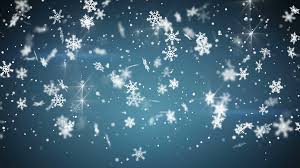 Applicant InformationApplicant InformationApplicant InformationApplicant InformationApplicant InformationApplicant InformationApplicant InformationApplicant InformationApplicant InformationApplicant InformationApplicant InformationApplicant InformationApplicant InformationApplicant InformationApplicant InformationApplicant InformationApplicant InformationApplicant InformationApplicant InformationApplicant InformationApplicant InformationApplicant InformationApplicant InformationApplicant InformationApplicant InformationApplicant InformationApplicant InformationApplicant InformationApplicant InformationApplicant InformationApplicant InformationApplicant InformationApplicant InformationApplicant InformationApplicant InformationApplicant InformationApplicant InformationApplicant InformationApplicant InformationApplicant InformationApplicant InformationApplicant InformationApplicant InformationApplicant InformationApplicant InformationApplicant InformationLast NameLast NameLast NameLast NameLast NameLast NameLast NameFirstFirstM.I.M.I.M.I.M.I.M.I.DateDateStreet AddressStreet AddressStreet AddressStreet AddressStreet AddressStreet AddressStreet AddressStreet AddressApartment/Unit #Apartment/Unit #Apartment/Unit #Apartment/Unit #Apartment/Unit #Apartment/Unit #Apartment/Unit #CityCityStateStateZIPZIPPhonePhoneE-mail AddressE-mail AddressE-mail AddressE-mail AddressE-mail AddressDate of BirthDate of BirthDate of BirthDate of BirthDate of BirthDate of BirthDate of BirthDate of BirthSocial Security No.( last four)Social Security No.( last four)Social Security No.( last four)Social Security No.( last four)Social Security No.( last four)Desired SalaryDesired SalaryDesired SalaryDesired SalaryDesired SalaryDesired SalaryDesired SalaryDesired SalaryAre you a citizen of the United States?Are you a citizen of the United States?Are you a citizen of the United States?Are you a citizen of the United States?Are you a citizen of the United States?Are you a citizen of the United States?Are you a citizen of the United States?Are you a citizen of the United States?Are you a citizen of the United States?Are you a citizen of the United States?Are you a citizen of the United States?Are you a citizen of the United States?Are you a citizen of the United States?Are you a citizen of the United States?Are you a citizen of the United States?Are you a citizen of the United States?Are you a citizen of the United States?YES  YES  NO  NO  NO  NO  If no, are you authorized to work in the U.S.?If no, are you authorized to work in the U.S.?If no, are you authorized to work in the U.S.?If no, are you authorized to work in the U.S.?If no, are you authorized to work in the U.S.?If no, are you authorized to work in the U.S.?If no, are you authorized to work in the U.S.?If no, are you authorized to work in the U.S.?If no, are you authorized to work in the U.S.?If no, are you authorized to work in the U.S.?If no, are you authorized to work in the U.S.?If no, are you authorized to work in the U.S.?If no, are you authorized to work in the U.S.?If no, are you authorized to work in the U.S.?If no, are you authorized to work in the U.S.?If no, are you authorized to work in the U.S.?If no, are you authorized to work in the U.S.?If no, are you authorized to work in the U.S.?If no, are you authorized to work in the U.S.?YES  YES  NO  NO  Have you ever been convicted of a felony?Have you ever been convicted of a felony?Have you ever been convicted of a felony?Have you ever been convicted of a felony?Have you ever been convicted of a felony?Have you ever been convicted of a felony?Have you ever been convicted of a felony?Have you ever been convicted of a felony?Have you ever been convicted of a felony?Have you ever been convicted of a felony?Have you ever been convicted of a felony?Have you ever been convicted of a felony?Have you ever been convicted of a felony?Have you ever been convicted of a felony?Have you ever been convicted of a felony?Have you ever been convicted of a felony?Have you ever been convicted of a felony?YES  YES  NO  NO  NO  NO  If yes, explainIf yes, explainIf yes, explainIf yes, explainIf yes, explain** Hours Available Mon_______ Tues________ Wed_________ Thur__________Fri_________Sat__________ Sun _________Do you have activities that will limit availability? ________If yes please describe. (They will not eliminate you from possible employment. It is just to see how the scheduling would be affected) ** Hours Available Mon_______ Tues________ Wed_________ Thur__________Fri_________Sat__________ Sun _________Do you have activities that will limit availability? ________If yes please describe. (They will not eliminate you from possible employment. It is just to see how the scheduling would be affected) ** Hours Available Mon_______ Tues________ Wed_________ Thur__________Fri_________Sat__________ Sun _________Do you have activities that will limit availability? ________If yes please describe. (They will not eliminate you from possible employment. It is just to see how the scheduling would be affected) ** Hours Available Mon_______ Tues________ Wed_________ Thur__________Fri_________Sat__________ Sun _________Do you have activities that will limit availability? ________If yes please describe. (They will not eliminate you from possible employment. It is just to see how the scheduling would be affected) ** Hours Available Mon_______ Tues________ Wed_________ Thur__________Fri_________Sat__________ Sun _________Do you have activities that will limit availability? ________If yes please describe. (They will not eliminate you from possible employment. It is just to see how the scheduling would be affected) ** Hours Available Mon_______ Tues________ Wed_________ Thur__________Fri_________Sat__________ Sun _________Do you have activities that will limit availability? ________If yes please describe. (They will not eliminate you from possible employment. It is just to see how the scheduling would be affected) ** Hours Available Mon_______ Tues________ Wed_________ Thur__________Fri_________Sat__________ Sun _________Do you have activities that will limit availability? ________If yes please describe. (They will not eliminate you from possible employment. It is just to see how the scheduling would be affected) ** Hours Available Mon_______ Tues________ Wed_________ Thur__________Fri_________Sat__________ Sun _________Do you have activities that will limit availability? ________If yes please describe. (They will not eliminate you from possible employment. It is just to see how the scheduling would be affected) ** Hours Available Mon_______ Tues________ Wed_________ Thur__________Fri_________Sat__________ Sun _________Do you have activities that will limit availability? ________If yes please describe. (They will not eliminate you from possible employment. It is just to see how the scheduling would be affected) ** Hours Available Mon_______ Tues________ Wed_________ Thur__________Fri_________Sat__________ Sun _________Do you have activities that will limit availability? ________If yes please describe. (They will not eliminate you from possible employment. It is just to see how the scheduling would be affected) ** Hours Available Mon_______ Tues________ Wed_________ Thur__________Fri_________Sat__________ Sun _________Do you have activities that will limit availability? ________If yes please describe. (They will not eliminate you from possible employment. It is just to see how the scheduling would be affected) ** Hours Available Mon_______ Tues________ Wed_________ Thur__________Fri_________Sat__________ Sun _________Do you have activities that will limit availability? ________If yes please describe. (They will not eliminate you from possible employment. It is just to see how the scheduling would be affected) ** Hours Available Mon_______ Tues________ Wed_________ Thur__________Fri_________Sat__________ Sun _________Do you have activities that will limit availability? ________If yes please describe. (They will not eliminate you from possible employment. It is just to see how the scheduling would be affected) ** Hours Available Mon_______ Tues________ Wed_________ Thur__________Fri_________Sat__________ Sun _________Do you have activities that will limit availability? ________If yes please describe. (They will not eliminate you from possible employment. It is just to see how the scheduling would be affected) ** Hours Available Mon_______ Tues________ Wed_________ Thur__________Fri_________Sat__________ Sun _________Do you have activities that will limit availability? ________If yes please describe. (They will not eliminate you from possible employment. It is just to see how the scheduling would be affected) ** Hours Available Mon_______ Tues________ Wed_________ Thur__________Fri_________Sat__________ Sun _________Do you have activities that will limit availability? ________If yes please describe. (They will not eliminate you from possible employment. It is just to see how the scheduling would be affected) ** Hours Available Mon_______ Tues________ Wed_________ Thur__________Fri_________Sat__________ Sun _________Do you have activities that will limit availability? ________If yes please describe. (They will not eliminate you from possible employment. It is just to see how the scheduling would be affected) ** Hours Available Mon_______ Tues________ Wed_________ Thur__________Fri_________Sat__________ Sun _________Do you have activities that will limit availability? ________If yes please describe. (They will not eliminate you from possible employment. It is just to see how the scheduling would be affected) ** Hours Available Mon_______ Tues________ Wed_________ Thur__________Fri_________Sat__________ Sun _________Do you have activities that will limit availability? ________If yes please describe. (They will not eliminate you from possible employment. It is just to see how the scheduling would be affected) ** Hours Available Mon_______ Tues________ Wed_________ Thur__________Fri_________Sat__________ Sun _________Do you have activities that will limit availability? ________If yes please describe. (They will not eliminate you from possible employment. It is just to see how the scheduling would be affected) ** Hours Available Mon_______ Tues________ Wed_________ Thur__________Fri_________Sat__________ Sun _________Do you have activities that will limit availability? ________If yes please describe. (They will not eliminate you from possible employment. It is just to see how the scheduling would be affected) ** Hours Available Mon_______ Tues________ Wed_________ Thur__________Fri_________Sat__________ Sun _________Do you have activities that will limit availability? ________If yes please describe. (They will not eliminate you from possible employment. It is just to see how the scheduling would be affected) ** Hours Available Mon_______ Tues________ Wed_________ Thur__________Fri_________Sat__________ Sun _________Do you have activities that will limit availability? ________If yes please describe. (They will not eliminate you from possible employment. It is just to see how the scheduling would be affected) ** Hours Available Mon_______ Tues________ Wed_________ Thur__________Fri_________Sat__________ Sun _________Do you have activities that will limit availability? ________If yes please describe. (They will not eliminate you from possible employment. It is just to see how the scheduling would be affected) ** Hours Available Mon_______ Tues________ Wed_________ Thur__________Fri_________Sat__________ Sun _________Do you have activities that will limit availability? ________If yes please describe. (They will not eliminate you from possible employment. It is just to see how the scheduling would be affected) ** Hours Available Mon_______ Tues________ Wed_________ Thur__________Fri_________Sat__________ Sun _________Do you have activities that will limit availability? ________If yes please describe. (They will not eliminate you from possible employment. It is just to see how the scheduling would be affected) ** Hours Available Mon_______ Tues________ Wed_________ Thur__________Fri_________Sat__________ Sun _________Do you have activities that will limit availability? ________If yes please describe. (They will not eliminate you from possible employment. It is just to see how the scheduling would be affected) ** Hours Available Mon_______ Tues________ Wed_________ Thur__________Fri_________Sat__________ Sun _________Do you have activities that will limit availability? ________If yes please describe. (They will not eliminate you from possible employment. It is just to see how the scheduling would be affected) ** Hours Available Mon_______ Tues________ Wed_________ Thur__________Fri_________Sat__________ Sun _________Do you have activities that will limit availability? ________If yes please describe. (They will not eliminate you from possible employment. It is just to see how the scheduling would be affected) ** Hours Available Mon_______ Tues________ Wed_________ Thur__________Fri_________Sat__________ Sun _________Do you have activities that will limit availability? ________If yes please describe. (They will not eliminate you from possible employment. It is just to see how the scheduling would be affected) ** Hours Available Mon_______ Tues________ Wed_________ Thur__________Fri_________Sat__________ Sun _________Do you have activities that will limit availability? ________If yes please describe. (They will not eliminate you from possible employment. It is just to see how the scheduling would be affected) ** Hours Available Mon_______ Tues________ Wed_________ Thur__________Fri_________Sat__________ Sun _________Do you have activities that will limit availability? ________If yes please describe. (They will not eliminate you from possible employment. It is just to see how the scheduling would be affected) ** Hours Available Mon_______ Tues________ Wed_________ Thur__________Fri_________Sat__________ Sun _________Do you have activities that will limit availability? ________If yes please describe. (They will not eliminate you from possible employment. It is just to see how the scheduling would be affected) ** Hours Available Mon_______ Tues________ Wed_________ Thur__________Fri_________Sat__________ Sun _________Do you have activities that will limit availability? ________If yes please describe. (They will not eliminate you from possible employment. It is just to see how the scheduling would be affected) ** Hours Available Mon_______ Tues________ Wed_________ Thur__________Fri_________Sat__________ Sun _________Do you have activities that will limit availability? ________If yes please describe. (They will not eliminate you from possible employment. It is just to see how the scheduling would be affected) ** Hours Available Mon_______ Tues________ Wed_________ Thur__________Fri_________Sat__________ Sun _________Do you have activities that will limit availability? ________If yes please describe. (They will not eliminate you from possible employment. It is just to see how the scheduling would be affected) ** Hours Available Mon_______ Tues________ Wed_________ Thur__________Fri_________Sat__________ Sun _________Do you have activities that will limit availability? ________If yes please describe. (They will not eliminate you from possible employment. It is just to see how the scheduling would be affected) ** Hours Available Mon_______ Tues________ Wed_________ Thur__________Fri_________Sat__________ Sun _________Do you have activities that will limit availability? ________If yes please describe. (They will not eliminate you from possible employment. It is just to see how the scheduling would be affected) ** Hours Available Mon_______ Tues________ Wed_________ Thur__________Fri_________Sat__________ Sun _________Do you have activities that will limit availability? ________If yes please describe. (They will not eliminate you from possible employment. It is just to see how the scheduling would be affected) ** Hours Available Mon_______ Tues________ Wed_________ Thur__________Fri_________Sat__________ Sun _________Do you have activities that will limit availability? ________If yes please describe. (They will not eliminate you from possible employment. It is just to see how the scheduling would be affected) ** Hours Available Mon_______ Tues________ Wed_________ Thur__________Fri_________Sat__________ Sun _________Do you have activities that will limit availability? ________If yes please describe. (They will not eliminate you from possible employment. It is just to see how the scheduling would be affected) ** Hours Available Mon_______ Tues________ Wed_________ Thur__________Fri_________Sat__________ Sun _________Do you have activities that will limit availability? ________If yes please describe. (They will not eliminate you from possible employment. It is just to see how the scheduling would be affected) ** Hours Available Mon_______ Tues________ Wed_________ Thur__________Fri_________Sat__________ Sun _________Do you have activities that will limit availability? ________If yes please describe. (They will not eliminate you from possible employment. It is just to see how the scheduling would be affected) ** Hours Available Mon_______ Tues________ Wed_________ Thur__________Fri_________Sat__________ Sun _________Do you have activities that will limit availability? ________If yes please describe. (They will not eliminate you from possible employment. It is just to see how the scheduling would be affected) ** Hours Available Mon_______ Tues________ Wed_________ Thur__________Fri_________Sat__________ Sun _________Do you have activities that will limit availability? ________If yes please describe. (They will not eliminate you from possible employment. It is just to see how the scheduling would be affected) ** Hours Available Mon_______ Tues________ Wed_________ Thur__________Fri_________Sat__________ Sun _________Do you have activities that will limit availability? ________If yes please describe. (They will not eliminate you from possible employment. It is just to see how the scheduling would be affected) EducationEducationEducationEducationEducationEducationEducationEducationEducationEducationEducationEducationEducationEducationEducationEducationEducationEducationEducationEducationEducationEducationEducationEducationEducationEducationEducationEducationEducationEducationEducationEducationEducationEducationEducationEducationEducationEducationEducationEducationEducationEducationEducationEducationEducationEducationHigh SchoolHigh SchoolHigh SchoolHigh SchoolHigh SchoolHigh SchoolHigh SchoolAddressAddressAddressAddressFromFromFromToToDid you graduate?Did you graduate?Did you graduate?Did you graduate?Did you graduate?YES  YES  YES  YES  NO  NO  NO  NO  DegreeDegreeDegreeDegreeDegreeCollegeCollegeCollegeAddressAddressAddressAddressFromFromFromToToDid you graduate?Did you graduate?Did you graduate?Did you graduate?Did you graduate?YES  YES  YES  YES  NO  NO  NO  NO  DegreeDegreeDegreeDegreeDegreeOtherOtherOtherAddressAddressAddressAddressFromFromFromToToDid you graduate?Did you graduate?Did you graduate?Did you graduate?Did you graduate?YES  YES  YES  YES  NO  NO  NO  NO  DegreeDegreeDegreeDegreeDegreeReferencesReferencesReferencesReferencesReferencesReferencesReferencesReferencesReferencesReferencesReferencesReferencesReferencesReferencesReferencesReferencesReferencesReferencesReferencesReferencesReferencesReferencesReferencesReferencesReferencesReferencesReferencesReferencesReferencesReferencesReferencesReferencesReferencesReferencesReferencesReferencesReferencesReferencesReferencesReferencesReferencesReferencesReferencesReferencesReferencesReferencesPlease list two professional references.Please list two professional references.Please list two professional references.Please list two professional references.Please list two professional references.Please list two professional references.Please list two professional references.Please list two professional references.Please list two professional references.Please list two professional references.Please list two professional references.Please list two professional references.Please list two professional references.Please list two professional references.Please list two professional references.Please list two professional references.Please list two professional references.Please list two professional references.Please list two professional references.Please list two professional references.Please list two professional references.Please list two professional references.Please list two professional references.Please list two professional references.Please list two professional references.Please list two professional references.Please list two professional references.Please list two professional references.Please list two professional references.Please list two professional references.Please list two professional references.Please list two professional references.Please list two professional references.Please list two professional references.Please list two professional references.Please list two professional references.Please list two professional references.Please list two professional references.Please list two professional references.Please list two professional references.Please list two professional references.Please list two professional references.Please list two professional references.Please list two professional references.Please list two professional references.Please list two professional references.Full NameFull NameFull NameFull NameFull NameFull NameFull NameRelationshipRelationshipRelationshipRelationshipRelationshipRelationshipRelationshipCompanyCompanyCompanyCompanyCompanyCompanyCompanyPhonePhonePhonePhoneAddressAddressAddressAddressAddressAddressAddressFull NameFull NameFull NameFull NameFull NameFull NameFull NameRelationshipRelationshipRelationshipRelationshipRelationshipRelationshipRelationshipCompanyCompanyCompanyCompanyCompanyCompanyCompanyPhonePhonePhonePhoneAddressAddressAddressAddressAddressAddressAddressPrevious EmploymentPrevious EmploymentPrevious EmploymentPrevious EmploymentPrevious EmploymentPrevious EmploymentPrevious EmploymentPrevious EmploymentPrevious EmploymentPrevious EmploymentPrevious EmploymentPrevious EmploymentPrevious EmploymentPrevious EmploymentPrevious EmploymentPrevious EmploymentPrevious EmploymentPrevious EmploymentPrevious EmploymentPrevious EmploymentPrevious EmploymentPrevious EmploymentPrevious EmploymentPrevious EmploymentPrevious EmploymentPrevious EmploymentPrevious EmploymentPrevious EmploymentPrevious EmploymentPrevious EmploymentPrevious EmploymentPrevious EmploymentPrevious EmploymentPrevious EmploymentPrevious EmploymentPrevious EmploymentPrevious EmploymentPrevious EmploymentPrevious EmploymentPrevious EmploymentPrevious EmploymentPrevious EmploymentPrevious EmploymentPrevious EmploymentPrevious EmploymentCompanyCompanyCompanyCompanyCompanyPhonePhonePhonePhonePhonePhoneAddressAddressAddressAddressSupervisorSupervisorSupervisorSupervisorSupervisorSupervisorSupervisorJob TitleJob TitleJob TitleJob TitleStarting SalaryStarting SalaryStarting SalaryStarting Salary$$$$$$$$$$Ending SalaryEnding SalaryEnding SalaryEnding SalaryEnding SalaryEnding Salary$$$$$ResponsibilitiesResponsibilitiesResponsibilitiesResponsibilitiesResponsibilitiesResponsibilitiesResponsibilitiesResponsibilitiesResponsibilitiesFromToToToToReason for LeavingReason for LeavingReason for LeavingReason for LeavingReason for LeavingReason for LeavingMay we contact your previous supervisor for a reference?May we contact your previous supervisor for a reference?May we contact your previous supervisor for a reference?May we contact your previous supervisor for a reference?May we contact your previous supervisor for a reference?May we contact your previous supervisor for a reference?May we contact your previous supervisor for a reference?May we contact your previous supervisor for a reference?May we contact your previous supervisor for a reference?May we contact your previous supervisor for a reference?May we contact your previous supervisor for a reference?May we contact your previous supervisor for a reference?May we contact your previous supervisor for a reference?May we contact your previous supervisor for a reference?May we contact your previous supervisor for a reference?May we contact your previous supervisor for a reference?May we contact your previous supervisor for a reference?May we contact your previous supervisor for a reference?May we contact your previous supervisor for a reference?May we contact your previous supervisor for a reference?May we contact your previous supervisor for a reference?May we contact your previous supervisor for a reference?YES  YES  NO  NO  NO  NO  NO  NO  CompanyCompanyCompanyCompanyCompanyPhonePhonePhonePhonePhonePhoneAddressAddressAddressAddressSupervisorSupervisorSupervisorSupervisorSupervisorSupervisorSupervisorJob TitleJob TitleJob TitleJob TitleStarting SalaryStarting SalaryStarting SalaryStarting Salary$$$$$$$$$$Ending SalaryEnding SalaryEnding SalaryEnding SalaryEnding SalaryEnding Salary$$$$$ResponsibilitiesResponsibilitiesResponsibilitiesResponsibilitiesResponsibilitiesResponsibilitiesResponsibilitiesResponsibilitiesResponsibilitiesFromToToToToReason for LeavingReason for LeavingReason for LeavingReason for LeavingReason for LeavingReason for LeavingMay we contact your previous supervisor for a reference?May we contact your previous supervisor for a reference?May we contact your previous supervisor for a reference?May we contact your previous supervisor for a reference?May we contact your previous supervisor for a reference?May we contact your previous supervisor for a reference?May we contact your previous supervisor for a reference?May we contact your previous supervisor for a reference?May we contact your previous supervisor for a reference?May we contact your previous supervisor for a reference?May we contact your previous supervisor for a reference?May we contact your previous supervisor for a reference?May we contact your previous supervisor for a reference?May we contact your previous supervisor for a reference?May we contact your previous supervisor for a reference?May we contact your previous supervisor for a reference?May we contact your previous supervisor for a reference?May we contact your previous supervisor for a reference?May we contact your previous supervisor for a reference?May we contact your previous supervisor for a reference?May we contact your previous supervisor for a reference?May we contact your previous supervisor for a reference?YES  YES  NO  NO  NO  NO  NO  NO  CompanyCompanyCompanyCompanyPhonePhonePhonePhonePhonePhoneAddressAddressAddressAddressSupervisorSupervisorSupervisorSupervisorSupervisorSupervisorSupervisorJob TitleJob TitleJob TitleJob TitleStarting SalaryStarting SalaryStarting SalaryStarting Salary$$$$$$$$$$Ending SalaryEnding SalaryEnding SalaryEnding SalaryEnding SalaryEnding Salary$$$$$ResponsibilitiesResponsibilitiesResponsibilitiesResponsibilitiesResponsibilitiesResponsibilitiesResponsibilitiesResponsibilitiesResponsibilitiesFromToToToToReason for LeavingReason for LeavingReason for LeavingReason for LeavingReason for LeavingReason for LeavingMay we contact your previous supervisor for a reference?May we contact your previous supervisor for a reference?May we contact your previous supervisor for a reference?May we contact your previous supervisor for a reference?May we contact your previous supervisor for a reference?May we contact your previous supervisor for a reference?May we contact your previous supervisor for a reference?May we contact your previous supervisor for a reference?May we contact your previous supervisor for a reference?May we contact your previous supervisor for a reference?May we contact your previous supervisor for a reference?May we contact your previous supervisor for a reference?May we contact your previous supervisor for a reference?May we contact your previous supervisor for a reference?May we contact your previous supervisor for a reference?May we contact your previous supervisor for a reference?May we contact your previous supervisor for a reference?May we contact your previous supervisor for a reference?May we contact your previous supervisor for a reference?May we contact your previous supervisor for a reference?May we contact your previous supervisor for a reference?May we contact your previous supervisor for a reference?YES  YES  NO  NO  NO  NO  NO  NO  Military ServiceMilitary ServiceMilitary ServiceMilitary ServiceMilitary ServiceMilitary ServiceMilitary ServiceMilitary ServiceMilitary ServiceMilitary ServiceMilitary ServiceMilitary ServiceMilitary ServiceMilitary ServiceMilitary ServiceMilitary ServiceMilitary ServiceMilitary ServiceMilitary ServiceMilitary ServiceMilitary ServiceMilitary ServiceMilitary ServiceMilitary ServiceMilitary ServiceMilitary ServiceMilitary ServiceMilitary ServiceMilitary ServiceMilitary ServiceMilitary ServiceMilitary ServiceMilitary ServiceMilitary ServiceMilitary ServiceMilitary ServiceMilitary ServiceMilitary ServiceMilitary ServiceMilitary ServiceMilitary ServiceMilitary ServiceMilitary ServiceMilitary ServiceMilitary ServiceBranchBranchBranchBranchFromFromFromFromToToRank at DischargeRank at DischargeRank at DischargeRank at DischargeRank at DischargeRank at DischargeRank at DischargeRank at DischargeRank at DischargeRank at DischargeRank at DischargeType of DischargeType of DischargeType of DischargeType of DischargeType of DischargeType of DischargeType of DischargeType of DischargeType of DischargeIf other than honorable, explainIf other than honorable, explainIf other than honorable, explainIf other than honorable, explainIf other than honorable, explainIf other than honorable, explainIf other than honorable, explainIf other than honorable, explainIf other than honorable, explainIf other than honorable, explainIf other than honorable, explainIf other than honorable, explainIf other than honorable, explainIf other than honorable, explainIf other than honorable, explainDisclaimer and SignatureDisclaimer and SignatureDisclaimer and SignatureDisclaimer and SignatureDisclaimer and SignatureDisclaimer and SignatureDisclaimer and SignatureDisclaimer and SignatureDisclaimer and SignatureDisclaimer and SignatureDisclaimer and SignatureDisclaimer and SignatureDisclaimer and SignatureDisclaimer and SignatureDisclaimer and SignatureDisclaimer and SignatureDisclaimer and SignatureDisclaimer and SignatureDisclaimer and SignatureDisclaimer and SignatureDisclaimer and SignatureDisclaimer and SignatureDisclaimer and SignatureDisclaimer and SignatureDisclaimer and SignatureDisclaimer and SignatureDisclaimer and SignatureDisclaimer and SignatureDisclaimer and SignatureDisclaimer and SignatureDisclaimer and SignatureDisclaimer and SignatureDisclaimer and SignatureDisclaimer and SignatureDisclaimer and SignatureDisclaimer and SignatureDisclaimer and SignatureDisclaimer and SignatureDisclaimer and SignatureDisclaimer and SignatureDisclaimer and SignatureDisclaimer and SignatureDisclaimer and SignatureDisclaimer and SignatureDisclaimer and SignatureI certify that my answers are true and complete to the best of my knowledge. If this application leads to employment, I understand that false or misleading information in my application or interview 
may result in my being disqualified for employment or later termination.I certify that my answers are true and complete to the best of my knowledge. If this application leads to employment, I understand that false or misleading information in my application or interview 
may result in my being disqualified for employment or later termination.I certify that my answers are true and complete to the best of my knowledge. If this application leads to employment, I understand that false or misleading information in my application or interview 
may result in my being disqualified for employment or later termination.I certify that my answers are true and complete to the best of my knowledge. If this application leads to employment, I understand that false or misleading information in my application or interview 
may result in my being disqualified for employment or later termination.I certify that my answers are true and complete to the best of my knowledge. If this application leads to employment, I understand that false or misleading information in my application or interview 
may result in my being disqualified for employment or later termination.I certify that my answers are true and complete to the best of my knowledge. If this application leads to employment, I understand that false or misleading information in my application or interview 
may result in my being disqualified for employment or later termination.I certify that my answers are true and complete to the best of my knowledge. If this application leads to employment, I understand that false or misleading information in my application or interview 
may result in my being disqualified for employment or later termination.I certify that my answers are true and complete to the best of my knowledge. If this application leads to employment, I understand that false or misleading information in my application or interview 
may result in my being disqualified for employment or later termination.I certify that my answers are true and complete to the best of my knowledge. If this application leads to employment, I understand that false or misleading information in my application or interview 
may result in my being disqualified for employment or later termination.I certify that my answers are true and complete to the best of my knowledge. If this application leads to employment, I understand that false or misleading information in my application or interview 
may result in my being disqualified for employment or later termination.I certify that my answers are true and complete to the best of my knowledge. If this application leads to employment, I understand that false or misleading information in my application or interview 
may result in my being disqualified for employment or later termination.I certify that my answers are true and complete to the best of my knowledge. If this application leads to employment, I understand that false or misleading information in my application or interview 
may result in my being disqualified for employment or later termination.I certify that my answers are true and complete to the best of my knowledge. If this application leads to employment, I understand that false or misleading information in my application or interview 
may result in my being disqualified for employment or later termination.I certify that my answers are true and complete to the best of my knowledge. If this application leads to employment, I understand that false or misleading information in my application or interview 
may result in my being disqualified for employment or later termination.I certify that my answers are true and complete to the best of my knowledge. If this application leads to employment, I understand that false or misleading information in my application or interview 
may result in my being disqualified for employment or later termination.I certify that my answers are true and complete to the best of my knowledge. If this application leads to employment, I understand that false or misleading information in my application or interview 
may result in my being disqualified for employment or later termination.I certify that my answers are true and complete to the best of my knowledge. If this application leads to employment, I understand that false or misleading information in my application or interview 
may result in my being disqualified for employment or later termination.I certify that my answers are true and complete to the best of my knowledge. If this application leads to employment, I understand that false or misleading information in my application or interview 
may result in my being disqualified for employment or later termination.I certify that my answers are true and complete to the best of my knowledge. If this application leads to employment, I understand that false or misleading information in my application or interview 
may result in my being disqualified for employment or later termination.I certify that my answers are true and complete to the best of my knowledge. If this application leads to employment, I understand that false or misleading information in my application or interview 
may result in my being disqualified for employment or later termination.I certify that my answers are true and complete to the best of my knowledge. If this application leads to employment, I understand that false or misleading information in my application or interview 
may result in my being disqualified for employment or later termination.I certify that my answers are true and complete to the best of my knowledge. If this application leads to employment, I understand that false or misleading information in my application or interview 
may result in my being disqualified for employment or later termination.I certify that my answers are true and complete to the best of my knowledge. If this application leads to employment, I understand that false or misleading information in my application or interview 
may result in my being disqualified for employment or later termination.I certify that my answers are true and complete to the best of my knowledge. If this application leads to employment, I understand that false or misleading information in my application or interview 
may result in my being disqualified for employment or later termination.I certify that my answers are true and complete to the best of my knowledge. If this application leads to employment, I understand that false or misleading information in my application or interview 
may result in my being disqualified for employment or later termination.I certify that my answers are true and complete to the best of my knowledge. If this application leads to employment, I understand that false or misleading information in my application or interview 
may result in my being disqualified for employment or later termination.I certify that my answers are true and complete to the best of my knowledge. If this application leads to employment, I understand that false or misleading information in my application or interview 
may result in my being disqualified for employment or later termination.I certify that my answers are true and complete to the best of my knowledge. If this application leads to employment, I understand that false or misleading information in my application or interview 
may result in my being disqualified for employment or later termination.I certify that my answers are true and complete to the best of my knowledge. If this application leads to employment, I understand that false or misleading information in my application or interview 
may result in my being disqualified for employment or later termination.I certify that my answers are true and complete to the best of my knowledge. If this application leads to employment, I understand that false or misleading information in my application or interview 
may result in my being disqualified for employment or later termination.I certify that my answers are true and complete to the best of my knowledge. If this application leads to employment, I understand that false or misleading information in my application or interview 
may result in my being disqualified for employment or later termination.I certify that my answers are true and complete to the best of my knowledge. If this application leads to employment, I understand that false or misleading information in my application or interview 
may result in my being disqualified for employment or later termination.I certify that my answers are true and complete to the best of my knowledge. If this application leads to employment, I understand that false or misleading information in my application or interview 
may result in my being disqualified for employment or later termination.I certify that my answers are true and complete to the best of my knowledge. If this application leads to employment, I understand that false or misleading information in my application or interview 
may result in my being disqualified for employment or later termination.I certify that my answers are true and complete to the best of my knowledge. If this application leads to employment, I understand that false or misleading information in my application or interview 
may result in my being disqualified for employment or later termination.I certify that my answers are true and complete to the best of my knowledge. If this application leads to employment, I understand that false or misleading information in my application or interview 
may result in my being disqualified for employment or later termination.I certify that my answers are true and complete to the best of my knowledge. If this application leads to employment, I understand that false or misleading information in my application or interview 
may result in my being disqualified for employment or later termination.I certify that my answers are true and complete to the best of my knowledge. If this application leads to employment, I understand that false or misleading information in my application or interview 
may result in my being disqualified for employment or later termination.I certify that my answers are true and complete to the best of my knowledge. If this application leads to employment, I understand that false or misleading information in my application or interview 
may result in my being disqualified for employment or later termination.I certify that my answers are true and complete to the best of my knowledge. If this application leads to employment, I understand that false or misleading information in my application or interview 
may result in my being disqualified for employment or later termination.I certify that my answers are true and complete to the best of my knowledge. If this application leads to employment, I understand that false or misleading information in my application or interview 
may result in my being disqualified for employment or later termination.I certify that my answers are true and complete to the best of my knowledge. If this application leads to employment, I understand that false or misleading information in my application or interview 
may result in my being disqualified for employment or later termination.I certify that my answers are true and complete to the best of my knowledge. If this application leads to employment, I understand that false or misleading information in my application or interview 
may result in my being disqualified for employment or later termination.I certify that my answers are true and complete to the best of my knowledge. If this application leads to employment, I understand that false or misleading information in my application or interview 
may result in my being disqualified for employment or later termination.I certify that my answers are true and complete to the best of my knowledge. If this application leads to employment, I understand that false or misleading information in my application or interview 
may result in my being disqualified for employment or later termination.SignatureSignatureSignatureSignatureSignatureSignatureDateDate